ОТЧЕТ ОБ ИСПОЛНЕНИИ БЮДЖЕТАна 1 июля 2021 г.Наименование финансового органа: Администрация муниципального образования муниципального округа СветлановскоеНаименование публично-правового образования:Форма по ОКУД Датапо ОКПО Глава по БКСанкт-Петербург	по ОКТМОПериодичность: месячная, квартальная, годовая Единица измерения: руб.Доходы бюджета02.07.2021	1Расходы бюджета02.07.2021	6Источники финансирования дефицита бюджета02.07.2021	16РуководительРуководитель финансово- экономической службыГлавный бухгалтер(подпись)	(расшифровка подписи)(подпись)	(расшифровка подписи)(подпись)	(расшифровка подписи)«	»	20	г.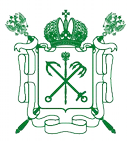 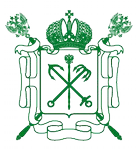 Наименование показателяКод строкиКод дохода по бюджетной классификацииУтвержденные бюджетные назначенияИсполненоНеисполненные назначения123456Доходы бюджета всего в том числе:010Х177 774 000.0069 945 264.84107 831 435.16НАЛОГОВЫЕ И НЕНАЛОГОВЫЕ ДОХОДЫ010000 1 00 00000 00 0000 000125 114 900.0043 619 964.8481 497 635.16НАЛОГИ НА ПРИБЫЛЬ, ДОХОДЫ010000 1 01 00000 00 0000 000115 595 300.0042 166 622.5973 428 677.41Налог на доходы физических лиц010000 1 01 02000 01 0000 110115 595 300.0042 166 622.5973 428 677.41Налог на доходы физических лиц с доходов, источником которых является налоговый агент, за исключением доходов, в отношении которых исчисление и уплата налога осуществляются в соответствии со статьями 227, 227.1 и 228 Налогового кодекса Российской Федераци010182 1 01 02010 01 0000 110115 595 300.0042 166 622.5973 428 677.41ДОХОДЫ ОТ ОКАЗАНИЯ ПЛАТНЫХ УСЛУГ И КОМПЕНСАЦИИ ЗАТРАТ ГОСУДАРСТВА010000 1 13 00000 00 0000 0001 405 400.001 291 099.74114 300.26Доходы от компенсации затрат государства010000 1 13 02000 00 0000 1301 405 400.001 291 099.74114 300.26Прочие доходы от компенсации затрат государства010000 1 13 02990 00 0000 1301 405 400.001 291 099.74114 300.26Прочие доходы от компенсации затрат бюджетов внутригородских муниципальных образований городов федерального значения010000 1 13 02993 03 0000 1301 405 400.001 291 099.74114 300.26Средства, составляющие восстановительную стоимость зеленых насаждений общего пользования местного значения и подлежащие зачислению в бюджеты внутригородских муниципальных образований Санкт-Петербурга в соответствии с законодательством Санкт-Петербурга010867 1 13 02993 03 0100 1301 034 500.001 034 500.00Другие виды прочих доходов от компенсации затрат бюджетов внутригородских муниципальных образований Санкт-Петербурга010913 1 13 02993 03 0200 130370 900.00256 599.74114 300.26ДОХОДЫ ОТ ПРОДАЖИ МАТЕРИАЛЬНЫХ И НЕМАТЕРИАЛЬНЫХ АКТИВОВ010000 1 14 00000 00 0000 000500 000.00500 000.00Наименование показателяКод строкиКод дохода по бюджетной классификацииУтвержденные бюджетные назначенияИсполненоНеисполненные назначения123456Доходы от реализации имущества, находящегося в государственной и муниципальной собственности (за исключением движимого имущества бюджетных и автономных учреждений, а также имущества государственных и муниципальных унитарных предприятий, в том числе казенн010000 1 14 02000 00 0000 000500 000.00500 000.00Доходы от реализации имущества, находящегося в собственности внутригородских муниципальных образований городов федерального значения (за исключением движимого имущества муниципальных бюджетных и автономных учреждений, а также имущества муниципальных унита010913 1 14 02030 03 0000 410500 000.00500 000.00ШТРАФЫ, САНКЦИИ, ВОЗМЕЩЕНИЕ УЩЕРБА010000 1 16 00000 00 0000 0007 614 200.00162 242.517 454 657.49Штрафы, неустойки, пени, уплаченные в соответствии с законом или договором в случае неисполнения или ненадлежащего исполнения обязательств перед государственным (муниципальным) органом, органом управления государственным внебюджетным фондом, казенным учре010000 1 16 07000 00 0000 1405 200.005 019.44180.56Штрафы, неустойки, пени, уплаченные в случае просрочки исполнения поставщиком (подрядчиком, исполнителем) обязательств, предусмотренных государственным (муниципальным) контрактом010000 1 16 07010 00 0000 140200.0019.44180.56Штрафы, неустойки, пени, уплаченные в случае просрочки исполнения поставщиком (подрядчиком, исполнителем) обязательств, предусмотренных муниципальным контрактом, заключенным муниципальным органом, казенным учреждением внутригородского муниципального образ010913 1 16 07010 03 0000 140200.0019.44180.56Иные штрафы, неустойки, пени, уплаченные в соответствии с законом или договором в случае неисполнения или ненадлежащего исполнения обязательств перед государственным (муниципальным) органом, казенным учреждением, Центральным банком Российской Федерации, г010000 1 16 07090 00 0000 1405 000.005 000.00Иные штрафы, неустойки, пени, уплаченные в соответствии с законом или договором в случае неисполнения или ненадлежащего исполнения обязательств перед муниципальным органом, (муниципальным казенным учреждением) внутригородского муниципального образования г010913 1 16 07090 03 0000 1405 000.005 000.00Платежи в целях возмещения причиненного ущерба (убытков)010000 1 16 10000 00 0000 1407 609 000.00157 223.077 454 476.93Платежи по искам о возмещении ущерба, а также платежи, уплачиваемые при добровольном возмещении ущерба, причиненного муниципальному имуществу внутригородского муниципального образования города федерального значения (за исключением имущества, закрепленного010000 1 16 10030 03 0000 1402 700.00Наименование показателяКод строкиКод дохода по бюджетной классификацииУтвержденные бюджетные назначенияИсполненоНеисполненные назначения123456Возмещение ущерба при возникновении страховых случаев, когда выгодоприобретателями выступают получатели средств бюджета внутригородского муниципального образования города федерального значения010913 1 16 10031 03 0000 1402 700.00Доходы от денежных взысканий (штрафов), поступающие в счет погашения задолженности, образовавшейся до 1 января 2020 года, подлежащие зачислению в бюджеты бюджетной системы Российской Федерации по нормативам, действовавшим в 2019 году010000 1 16 10120 00 0000 1407 609 000.00154 523.077 454 476.93Доходы от денежных взысканий (штрафов), поступающие в счет погашения задолженности, образовавшейся до 1 января 2020 года, подлежащие зачислению в бюджет муниципального образования по нормативам, действовавшим в 2019 году010000 1 16 10123 01 0000 1407 609 000.00154 523.077 454 476.93Доходы от денежных взысканий (штрафов), поступающие в счет погашения задолженности, образовавшейся до 1 января 2020 года, подлежащие зачислению в бюджет муниципального образования по нормативам, действовавшим в 2019 году (доходы бюджетов внутригородских м010182 1 16 10123 01 0031 1401 000.00-6 109.007 109.00Доходы от денежных взысканий (штрафов), поступающие в счет погашения задолженности, образовавшейся до 1 января 2020 года, подлежащие зачислению в бюджет муниципального образования по нормативам, действовавшим в 2019 году (доходы бюджетов внутригородских м010806 1 16 10123 01 0031 1404 160 000.00100 000.004 060 000.00Доходы от денежных взысканий (штрафов), поступающие в счет погашения задолженности, образовавшейся до 1 января 2020 года, подлежащие зачислению в бюджет муниципального образования по нормативам, действовавшим в 2019 году (доходы бюджетов внутригородских м010807 1 16 10123 01 0031 140500 000.00500 000.00Доходы от денежных взысканий (штрафов), поступающие в счет погашения задолженности, образовавшейся до 1 января 2020 года, подлежащие зачислению в бюджет муниципального образования по нормативам, действовавшим в 2019 году (доходы бюджетов внутригородских м010815 1 16 10123 01 0031 14040 000.0040 000.00Доходы от денежных взысканий (штрафов), поступающие в счет погашения задолженности, образовавшейся до 1 января 2020 года, подлежащие зачислению в бюджет муниципального образования по нормативам, действовавшим в 2019 году (доходы бюджетов внутригородских м010824 1 16 10123 01 0031 1402 700 000.002 700 000.00Доходы от денежных взысканий (штрафов), поступающие в счет погашения задолженности, образовавшейся до 1 января 2020 года, подлежащие зачислению в бюджет муниципального образования по010848 1 16 10123 01 0031 140208 000.0020 632.07187 367.93Наименование показателяКод строкиКод дохода по бюджетной классификацииУтвержденные бюджетные назначенияИсполненоНеисполненные назначения123456нормативам, действовавшим в 2019 году (доходы бюджетов внутригородских мБЕЗВОЗМЕЗДНЫЕ ПОСТУПЛЕНИЯ010000 2 00 00000 00 0000 00052 659 100.0026 325 300.0026 333 800.00БЕЗВОЗМЕЗДНЫЕ ПОСТУПЛЕНИЯ ОТ ДРУГИХ БЮДЖЕТОВ БЮДЖЕТНОЙ СИСТЕМЫ РОССИЙСКОЙ ФЕДЕРАЦИИ010000 2 02 00000 00 0000 00052 659 100.0026 325 300.0026 333 800.00Дотации бюджетам бюджетной системы Российской Федерации010000 2 02 10000 00 0000 15032 582 600.0016 291 200.0016 291 400.00Дотации на выравнивание бюджетной обеспеченности010000 2 02 15001 00 0000 15032 582 600.0016 291 200.0016 291 400.00Дотации бюджетам внутригородских муниципальных образований городов федерального значения на выравнивание бюджетной обеспеченности из бюджета субъекта Российской Федерации010913 2 02 15001 03 0000 15032 582 600.0016 291 200.0016 291 400.00Субвенции бюджетам бюджетной системы Российской Федерации010000 2 02 30000 00 0000 15020 076 500.0010 034 100.0010 042 400.00Субвенции местным бюджетам на выполнение передаваемых полномочий субъектов Российской Федерации010000 2 02 30024 00 0000 1504 675 900.002 334 000.002 341 900.00Субвенции бюджетам внутригородских муниципальных образований городов федерального значения на выполнение передаваемых полномочий субъектов Российской Федерации010000 2 02 30024 03 0000 1504 675 900.002 334 000.002 341 900.00Субвенции бюджетам внутригородских муниципальных образований Санкт-Петербурга на выполнение отдельных государственных полномочий Санкт- Петербурга по организации и осуществлению деятельности по опеке и попечительству010913 2 02 30024 03 0100 1504 668 100.002 334 000.002 334 100.00Субвенции бюджетам внутригородских муниципальных образований Санкт-Петербурга на выполнение отдельного государственного полномочия Санкт- Петербурга по определению должностных лиц, уполномоченных составлять протоколы об административных правонарушениях, и010913 2 02 30024 03 0200 1507 800.007 800.00Субвенции бюджетам на содержание ребенка в семье опекуна и приемной семье, а также вознаграждение, причитающееся приемному родителю010000 2 02 30027 00 0000 15015 400 600.007 700 100.007 700 500.00Субвенции бюджетам внутригородских муниципальных образований городов федерального значения на содержание ребенка в семье опекуна и приемной семье, а также вознаграждение, причитающееся приемному родителю010000 2 02 30027 03 0000 15015 400 600.007 700 100.007 700 500.00Субвенции бюджетам внутригородских муниципальных образований Санкт-Петербурга на содержание ребенка в семье опекуна и приемной семье010913 2 02 30027 03 0100 15011 022 300.005 511 000.005 511 300.00Субвенции бюджетам внутригородских муниципальных образований Санкт-Петербурга на вознаграждение, причитающееся010913 2 02 30027 03 0200 1504 378 300.002 189 100.002 189 200.00Наименование показателяКод строкиКод дохода по бюджетной классификацииУтвержденные бюджетные назначенияИсполненоНеисполненные назначения123456приемному родителюНаименование показателяКод строкиКод расхода по бюджетной классификацииУтвержденные бюджетные назначенияИсполненоНеисполненные назначения123456Расходы бюджета всего в том числе:200Х190 223 500.0048 035 721.35142 187 778.65Общегосударственные вопросы200000 0100 0000000000 000 00042 918 200.0019 998 150.9822 920 049.02Функционирование высшего должностного лица субъекта Российской Федерации и муниципального образования200000 0102 0000000000 000 0001 383 000.00719 324.57663 675.43Содержание главы муниципального образования200000 0102 0020000010 000 0001 383 000.00719 324.57663 675.43Расходы на выплаты персоналу в целях обеспечения выполнения функций государственными (муниципальными) органами, казенными учреждениями, органами управления государственными внебюджетными фондами200000 0102 0020000010 100 0001 383 000.00719 324.57663 675.43Заработная плата200000 0102 0020000010 121 2111 062 200.00553 404.43508 795.57Начисления на выплаты по оплате труда200000 0102 0020000010 129 213320 800.00165 920.14154 879.86Функционирование законодательных (представительных) органов государственной власти и представительных органов муниципальных образований200000 0103 0000000000 000 0007 405 500.003 326 599.474 078 900.53Расходы на содержание депутатов муниципального совета, осуществляющих свою деятельность на постоянной основе200000 0103 0020000021 000 000619 600.0077 699.32541 900.68Расходы на выплаты персоналу в целях обеспечения выполнения функций государственными (муниципальными) органами, казенными учреждениями, органами управления государственными внебюджетными фондами200000 0103 0020000021 100 000619 600.0077 699.32541 900.68Заработная плата200000 0103 0020000021 121 211470 900.0055 670.00415 230.00Начисления на выплаты по оплате труда200000 0103 0020000021 129 213148 700.0022 029.32126 670.68Компенсация депутатам муниципального совета, осуществляющим свои полномочия на непостоянной основе, расходов в связи с осуществлением ими своих мандатов200000 0103 0020000022 000 000281 300.0065 925.00215 375.00Расходы на выплаты персоналу в целях обеспечения выполнения функций государственными (муниципальными) органами, казенными учреждениями, органами управления государственными внебюджетными фондами200000 0103 0020000022 100 000281 300.0065 925.00215 375.00Прочие работы, услуги200000 0103 0020000022 123 226281 300.0065 925.00215 375.00Содержание и обеспечение деятельности аппарата представительного органа муниципального образования200000 0103 0020000023 000 0006 504 600.003 182 975.153 321 624.85Расходы на выплаты персоналу в целях обеспечения выполнения функций государственными (муниципальными) органами, казенными учреждениями, органами управления государственными внебюджетными200000 0103 0020000023 100 0005 389 600.002 575 571.822 814 028.18Наименование показателяКод строкиКод расхода по бюджетной классификацииУтвержденные бюджетные назначенияИсполненоНеисполненные назначения123456фондамиЗаработная плата200000 0103 0020000023 121 2114 077 772.421 889 298.352 188 474.07Социальные пособия и компенсации персоналу в денежной форме200000 0103 0020000023 121 266124 227.58124 227.58Социальные пособия и компенсации персоналу в денежной форме200000 0103 0020000023 122 266200.00200.00Начисления на выплаты по оплате труда200000 0103 0020000023 129 2131 187 400.00561 845.89625 554.11Закупка товаров, работ и услуг для обеспечения государственных (муниципальных) нужд200000 0103 0020000023 200 0001 105 000.00605 784.85499 215.15Услуги связи200000 0103 0020000023 244 221120 000.0053 647.2366 352.77Работы, услуги по содержанию имущества200000 0103 0020000023 244 22552 000.0017 250.0034 750.00Прочие работы, услуги200000 0103 0020000023 244 226435 500.00268 612.50166 887.50Увеличение стоимости основных средств200000 0103 0020000023 244 310358 000.00137 731.93220 268.07Увеличение стоимости прочих материальных запасов200000 0103 0020000023 244 346139 500.00128 543.1910 956.81Иные бюджетные ассигнования200000 0103 0020000023 800 00010 000.001 618.488 381.52Иные выплаты текущего характера организациям200000 0103 0020000023 831 2975 000.005 000.00Штрафы за нарушение законодательства о налогах и сборах, законодательства о страховых взносах200000 0103 0020000023 853 2924 986.031 604.513 381.52Штрафы за нарушение законодательства о закупках и нарушение условий контрактов (договоров)200000 0103 0020000023 853 29313.9713.97Функционирование Правительства Российской Федерации, высших исполнительных органов государственной власти субъектов Российской Федерации, местных администраций200000 0104 0000000000 000 00033 055 900.0015 904 226.9417 151 673.06Содержание главы местной администрации200000 0104 0020000031 000 0001 382 900.00682 762.46700 137.54Расходы на выплаты персоналу в целях обеспечения выполнения функций государственными (муниципальными) органами, казенными учреждениями, органами управления государственными внебюджетными фондами200000 0104 0020000031 100 0001 382 900.00682 762.46700 137.54Заработная плата200000 0104 0020000031 121 2111 062 100.00525 322.94536 777.06Начисления на выплаты по оплате труда200000 0104 0020000031 129 213320 800.00157 439.52163 360.48Содержание и обеспечение деятельности местной администрации (исполнительно- распорядительного органа) муниципального образования200000 0104 0020000032 000 00027 004 900.0013 037 761.9513 967 138.05Расходы на выплаты персоналу в целях обеспечения выполнения функций государственными (муниципальными) органами, казенными учреждениями, органами управления государственными внебюджетными фондами200000 0104 0020000032 100 00021 051 800.009 989 995.1511 061 804.85Заработная плата200000 0104 0020000032 121 21116 161 197.257 683 935.598 477 261.66Социальные пособия и компенсации персоналу в денежной форме200000 0104 0020000032 121 2667 302.757 302.75Начисления на выплаты по оплате труда200000 0104 0020000032 129 2134 883 300.002 298 756.812 584 543.19Наименование показателяКод строкиКод расхода по бюджетной классификацииУтвержденные бюджетные назначенияИсполненоНеисполненные назначения123456Закупка товаров, работ и услуг для обеспечения государственных (муниципальных) нужд200000 0104 0020000032 200 0005 561 400.002 667 926.572 893 473.43Услуги связи200000 0104 0020000032 244 221124 100.0053 396.5770 703.43Транспортные услуги200000 0104 0020000032 244 22238 400.00350.0038 050.00Коммунальные услуги200000 0104 0020000032 244 223132 600.005 502.05127 097.95Работы, услуги по содержанию имущества200000 0104 0020000032 244 2251 888 400.00396 988.981 491 411.02Прочие работы, услуги200000 0104 0020000032 244 2261 282 693.34539 673.03743 020.31Страхование200000 0104 0020000032 244 2275 106.665 106.66Увеличение стоимости основных средств200000 0104 0020000032 244 310782 300.00673 396.90108 903.10Увеличение стоимости горюче- смазочных материалов200000 0104 0020000032 244 343155 000.0083 562.3471 437.66Увеличение стоимости прочих материальных запасов200000 0104 0020000032 244 346521 300.00466 445.8754 854.13Коммунальные услуги200000 0104 0020000032 247 223631 500.00443 504.17187 995.83Иные бюджетные ассигнования200000 0104 0020000032 800 000391 700.00379 840.2311 859.77Иные выплаты текущего характера физическим лицам200000 0104 0020000032 831 296273 000.00272 566.00434.00Иные выплаты текущего характера организациям200000 0104 0020000032 831 2972 300.002 300.00Налоги, пошлины и сборы200000 0104 0020000032 852 2918 400.004 200.004 200.00Штрафы за нарушение законодательства о налогах и сборах, законодательства о страховых взносах200000 0104 0020000032 853 29274.2374.23Другие экономические санкции200000 0104 0020000032 853 2954 925.774 925.77Иные выплаты текущего характера организациям200000 0104 0020000032 853 297103 000.00103 000.00Расходы на исполнение государственного полномочия Санкт-Петербурга по организации деятельности по опеке и попечительству за счет субвенций из бюджета Санкт-Петербурга200000 0104 00200G0850 000 0004 668 100.002 183 702.532 484 397.47Расходы на выплаты персоналу в целях обеспечения выполнения функций государственными (муниципальными) органами, казенными учреждениями, органами управления государственными внебюджетными фондами200000 0104 00200G0850 100 0004 314 600.001 999 217.052 315 382.95Заработная плата200000 0104 00200G0850 121 2113 304 979.671 533 361.521 771 618.15Социальные пособия и компенсации персоналу в денежной форме200000 0104 00200G0850 121 2668 820.338 820.33Начисления на выплаты по оплате труда200000 0104 00200G0850 129 2131 000 800.00457 035.20543 764.80Закупка товаров, работ и услуг для обеспечения государственных (муниципальных) нужд200000 0104 00200G0850 200 000353 500.00184 485.48169 014.52Услуги связи200000 0104 00200G0850 244 22130 000.006 895.2823 104.72Транспортные услуги200000 0104 00200G0850 244 22283 500.0068 355.0015 145.00Прочие работы, услуги200000 0104 00200G0850 244 22611 332.3011 332.30Увеличение стоимости основных средств200000 0104 00200G0850 244 310148 667.7079 190.0069 477.70Увеличение стоимости прочих материальных запасов200000 0104 00200G0850 244 34680 000.0018 712.9061 287.10Резервные фонды200000 0111 0000000000 000 000200 000.00200 000.00Резервный фонд местной администрации200000 0111 0700000060 000 000200 000.00200 000.00Иные бюджетные ассигнования200000 0111 0700000060 800 000200 000.00200 000.00Наименование показателяКод строкиКод расхода по бюджетной классификацииУтвержденные бюджетные назначенияИсполненоНеисполненные назначения123456Прочие работы, услуги200000 0111 0700000060 870 226200 000.00200 000.00Другие общегосударственные вопросы200000 0113 0000000000 000 000873 800.0048 000.00825 800.00Формирование архивных фондов органов местного самоуправления200000 0113 0920000071 000 000300 000.00300 000.00Закупка товаров, работ и услуг для обеспечения государственных (муниципальных) нужд200000 0113 0920000071 200 000300 000.00300 000.00Прочие работы, услуги200000 0113 0920000071 244 226300 000.00300 000.00Осуществление закупок товаров, работ, услуг для обеспечения муниципальных нужд200000 0113 0920000072 000 00050 000.0050 000.00Закупка товаров, работ и услуг для обеспечения государственных (муниципальных) нужд200000 0113 0920000072 200 00050 000.0050 000.00Прочие работы, услуги200000 0113 0920000072 244 22650 000.0050 000.00Уплата членских взносов на осуществление деятельности Совета муниципальных образований Санкт-Петербурга и содержание его органов200000 0113 0920000440 000 00096 000.0048 000.0048 000.00Иные бюджетные ассигнования200000 0113 0920000440 800 00096 000.0048 000.0048 000.00Иные выплаты текущего характера организациям200000 0113 0920000440 853 29796 000.0048 000.0048 000.00Расходы на исполнение государственного полномочия по составлению протоколов об административных правонарушениях за счет субвенций из бюджета Санкт-Петербурга200000 0113 09200G0100 000 0007 800.007 800.00Закупка товаров, работ и услуг для обеспечения государственных (муниципальных) нужд200000 0113 09200G0100 200 0007 800.007 800.00Прочие работы, услуги200000 0113 09200G0100 244 2267 800.007 800.00Осуществление экологического просвещения, а также организация экологического воспитания и формирования экологической культуры в области обращения с твердыми коммунальными отходами200000 0113 7950000531 000 000420 000.00420 000.00Закупка товаров, работ и услуг для обеспечения государственных (муниципальных) нужд200000 0113 7950000531 200 000420 000.00420 000.00Прочие работы, услуги200000 0113 7950000531 244 226420 000.00420 000.00Национальная безопасность и правоохранительная деятельность200000 0300 0000000000 000 0001 877 500.001 877 500.00Защита населения и территории от чрезвычайных ситуаций природного и техногенного характера, пожарная безопасность200000 0310 0000000000 000 000470 000.00470 000.00Проведение подготовки и обучения неработающего населения способам защиты и действиям в чрезвычайных ситуациях, а также способам защиты от опасностей, возникающих при ведении военных действий или вследствие этих действий200000 0310 2190000090 000 000470 000.00470 000.00Закупка товаров, работ и услуг для обеспечения государственных (муниципальных) нужд200000 0310 2190000090 200 000470 000.00470 000.00Прочие работы, услуги200000 0310 2190000090 244 226380 000.00380 000.00Увеличение стоимости основных средств200000 0310 2190000090 244 31090 000.0090 000.00Другие вопросы в области200000 0314 0000000000 000 0001 407 500.001 407 500.00Наименование показателяКод строкиКод расхода по бюджетной классификацииУтвержденные бюджетные назначенияИсполненоНеисполненные назначения123456национальной безопасности и правоохранительной деятельностиУчастие в профилактике терроризма и экстремизма, а также в минимизации и (или) ликвидации последствий их проявлений на территории муниципального образования в форме и порядке, установленных федеральным законодательством и законодательством Санкт- Петербург200000 0314 7950000521 000 000350 200.00350 200.00Закупка товаров, работ и услуг для обеспечения государственных (муниципальных) нужд200000 0314 7950000521 200 000350 200.00350 200.00Прочие работы, услуги200000 0314 7950000521 244 226350 200.00350 200.00Участие в реализации мер по профилактике дорожно- транспортного травматизма на территории муниципального образования200000 0314 7950000522 000 000619 100.00619 100.00Закупка товаров, работ и услуг для обеспечения государственных (муниципальных) нужд200000 0314 7950000522 200 000619 100.00619 100.00Прочие работы, услуги200000 0314 7950000522 244 226619 100.00619 100.00Участие в деятельности по профилактике правонарушений в Санкт-Петербурге в соответствии с федеральным законодательством и законодательством Санкт- Петербурга200000 0314 7950000523 000 000238 800.00238 800.00Закупка товаров, работ и услуг для обеспечения государственных (муниципальных) нужд200000 0314 7950000523 200 000238 800.00238 800.00Прочие работы, услуги200000 0314 7950000523 244 226238 800.00238 800.00Участие в формах, установленных законодательством Санкт- Петербурга, в мероприятиях по профилактике незаконного потребления наркотических средств и психотропных веществ, новых потенциально опасных психоактивных веществ, наркомании в Санкт-Петербурге200000 0314 7950000524 000 000138 700.00138 700.00Закупка товаров, работ и услуг для обеспечения государственных (муниципальных) нужд200000 0314 7950000524 200 000138 700.00138 700.00Прочие работы, услуги200000 0314 7950000524 244 226138 700.00138 700.00Участие в создании условий для реализации мер, направленных на укрепление межнационального и межконфессионального согласия, сохранение и развитие языков и культуры народов Российской Федерации, проживающих на территории муниципального образования, социаль200000 0314 7950000525 000 00060 700.0060 700.00Закупка товаров, работ и услуг для обеспечения государственных (муниципальных) нужд200000 0314 7950000525 200 00060 700.0060 700.00Прочие работы, услуги200000 0314 7950000525 244 22660 700.0060 700.00Национальная экономика200000 0400 0000000000 000 0002 656 500.00511 390.842 145 109.16Общеэкономические вопросы200000 0401 0000000000 000 000584 400.00584 400.00Участие в организации и финансировании временного трудоустройства несовершеннолетних в возрасте от 14 до 18 лет в свободное от учебы время200000 0401 5100000100 000 000584 400.00584 400.00Наименование показателяКод строкиКод расхода по бюджетной классификацииУтвержденные бюджетные назначенияИсполненоНеисполненные назначения123456Закупка товаров, работ и услуг для обеспечения государственных (муниципальных) нужд200000 0401 5100000100 200 000584 400.00584 400.00Прочие работы, услуги200000 0401 5100000100 244 226584 400.00584 400.00Связь и информатика200000 0410 0000000000 000 0002 072 100.00511 390.841 560 709.16Расходы на эксплуатацию информационно- телекоммуникационных систем и средств автоматизации200000 0410 3300000991 000 0001 947 200.00447 814.841 499 385.16Закупка товаров, работ и услуг для обеспечения государственных (муниципальных) нужд200000 0410 3300000991 200 0001 947 200.00447 814.841 499 385.16Услуги связи200000 0410 3300000991 242 221136 700.0093 300.0043 400.00Работы, услуги по содержанию имущества200000 0410 3300000991 242 225140 000.00140 000.00Прочие работы, услуги200000 0410 3300000991 242 2261 370 500.00354 514.841 015 985.16Увеличение стоимости нематериальных активов200000 0410 3300000991 242 320300 000.00300 000.00Расходы на эксплуатацию и развитие программных продуктов автоматизированного ведения бюджетного учета200000 0410 3300000992 000 000124 900.0063 576.0061 324.00Закупка товаров, работ и услуг для обеспечения государственных (муниципальных) нужд200000 0410 3300000992 200 000124 900.0063 576.0061 324.00Услуги связи200000 0410 3300000992 242 2212 000.00810.001 190.00Прочие работы, услуги200000 0410 3300000992 242 226122 900.0062 766.0060 134.00Жилищно-коммунальное хозяйство200000 0500 0000000000 000 000104 218 200.0013 218 513.5090 999 686.50Благоустройство200000 0503 0000000000 000 000104 218 200.0013 218 513.5090 999 686.50Обеспечение проектирования благоустройства при размещении элементов благоустройства200000 0503 6000000135 000 0002 000 000.002 000 000.00Закупка товаров, работ и услуг для обеспечения государственных (муниципальных) нужд200000 0503 6000000135 200 0002 000 000.002 000 000.00Работы, услуги по содержанию имущества200000 0503 6000000135 244 2252 000 000.002 000 000.00Содержание внутриквартальных территорий в части обеспечения ремонта покрытий, расположенных на внутриквартальных территориях, и проведения санитарных рубок на территориях, не относящихся к территориям зеленых насаждений в соответствии с законом СПб200000 0503 6000000136 000 00019 902 900.0028 102.4619 874 797.54Закупка товаров, работ и услуг для обеспечения государственных (муниципальных) нужд200000 0503 6000000136 200 00019 902 900.0028 102.4619 874 797.54Работы, услуги по содержанию имущества200000 0503 6000000136 244 22519 874 700.0019 874 700.00Прочие работы, услуги200000 0503 6000000136 244 22628 200.0028 102.4697.54Размещение, содержание спортивных, детских площадок, включая ремонт расположенных на них элементов благоустройства, на внутриквартальных территориях200000 0503 6000000137 000 00046 055 300.006 973 610.9439 081 689.06Закупка товаров, работ и услуг для обеспечения государственных (муниципальных) нужд200000 0503 6000000137 200 00046 055 300.006 973 610.9439 081 689.06Работы, услуги по содержанию имущества200000 0503 6000000137 244 22545 991 800.006 930 314.3139 061 485.69Прочие работы, услуги200000 0503 6000000137 244 22663 500.0043 296.6320 203.37Размещение, содержание, включая ремонт, ограждений декоратив.,200000 0503 6000000139 000 0004 762 300.00153 286.914 609 013.09Наименование показателяКод строкиКод расхода по бюджетной классификацииУтвержденные бюджетные назначенияИсполненоНеисполненные назначения123456ограждений газонных, полусфер, надолбов, приствольн. решеток, устройств для вертик.озеленения и цветоч. оформления, навесов, беседок, улич. мебели, урн, элементов озеленения, информац.щитов...Закупка товаров, работ и услуг для обеспечения государственных (муниципальных) нужд200000 0503 6000000139 200 0004 762 300.00153 286.914 609 013.09Транспортные услуги200000 0503 6000000139 244 2221 500.001 500.00Работы, услуги по содержанию имущества200000 0503 6000000139 244 2253 942 528.003 942 528.00Прочие работы, услуги200000 0503 6000000139 244 226762 300.0095 814.91666 485.09Увеличение стоимости прочих материальных запасов200000 0503 6000000139 244 34655 972.0055 972.00Организация работ по компенсационному озеленению в отношении территорий зеленых насаждений общего пользования местного значения, осуществляемое в соответствии с законом Санкт- Петербурга200000 0503 6000000152 000 0005 000 000.005 000 000.00Закупка товаров, работ и услуг для обеспечения государственных (муниципальных) нужд200000 0503 6000000152 200 0005 000 000.005 000 000.00Работы, услуги по содержанию имущества200000 0503 6000000152 244 2252 700 000.002 700 000.00Прочие работы, услуги200000 0503 6000000152 244 226300 000.00300 000.00Увеличение стоимости основных средств200000 0503 6000000152 244 3102 000 000.002 000 000.00Содержание, в том числе уборка, территорий зеленых насаждений общего пользования местного значения (включая расположенных на них элементов благоустройства), защита зеленых насаждений на указанных территориях200000 0503 6000000153 000 00020 927 500.005 998 139.1914 929 360.81Закупка товаров, работ и услуг для обеспечения государственных (муниципальных) нужд200000 0503 6000000153 200 00020 927 500.005 998 139.1914 929 360.81Работы, услуги по содержанию имущества200000 0503 6000000153 244 22520 479 500.005 836 689.0514 642 810.95Прочие работы, услуги200000 0503 6000000153 244 226448 000.00161 450.14286 549.86Проведение паспортизации территорий зеленых насаждений общего пользования местного значения на территории муниципального образования, включая проведение учета зеленых насаждений искусственного происхождения и иных элементов благоустройства, расположенных200000 0503 6000000155 000 0001 816 900.001 816 900.00Закупка товаров, работ и услуг для обеспечения государственных (муниципальных) нужд200000 0503 6000000155 200 0001 816 900.001 816 900.00Работы, услуги по содержанию имущества200000 0503 6000000155 244 2251 250 000.001 250 000.00Прочие работы, услуги200000 0503 6000000155 244 226566 900.00566 900.00Размещение контейнерных площадок на внутриквартальных территориях, ремонт элементов благоустройства, расположенных на контейнерных площадках200000 0503 6000001310 000 0003 000 000.003 000 000.00Закупка товаров, работ и услуг для обеспечения государственных (муниципальных) нужд200000 0503 6000001310 200 0003 000 000.003 000 000.00Работы, услуги по содержанию200000 0503 6000001310 244 2253 000 000.003 000 000.00Наименование показателяКод строкиКод расхода по бюджетной классификацииУтвержденные бюджетные назначенияИсполненоНеисполненные назначения123456имуществаВременное размещение, содержание, включая ремонт элементов оформления Санкт- Петербурга к мероприятиям, в том числе культурно массовым мероприятиям, городского, всероссийского и международного значения на внутриквартальных территориях200000 0503 6000001311 000 000753 300.0065 374.00687 926.00Закупка товаров, работ и услуг для обеспечения государственных (муниципальных) нужд200000 0503 6000001311 200 000753 300.0065 374.00687 926.00Транспортные услуги200000 0503 6000001311 244 22210 000.0010 000.00Работы, услуги по содержанию имущества200000 0503 6000001311 244 225687 926.00687 926.00Прочие работы, услуги200000 0503 6000001311 244 2264 497.004 497.00Увеличение стоимости основных средств200000 0503 6000001311 244 31050 877.0050 877.00Образование200000 0700 0000000000 000 000680 000.0010 000.00670 000.00Профессиональная подготовка, переподготовка и повышение квалификации200000 0705 0000000000 000 00060 000.0010 000.0050 000.00Организация профессионального образования, дополнительного профессионального образования выборных должностных лиц местного самоуправления, депутатов муниципальных советов муниципальных образований, муниципальных служащих и работников муниципальных учрежде200000 0705 4280000181 000 00060 000.0010 000.0050 000.00Закупка товаров, работ и услуг для обеспечения государственных (муниципальных) нужд200000 0705 4280000181 200 00060 000.0010 000.0050 000.00Прочие работы, услуги200000 0705 4280000181 244 22660 000.0010 000.0050 000.00Молодежная политика200000 0707 0000000000 000 000620 000.00620 000.00Проведение работ по военно- патриотическому воспитанию граждан на территории муниципального образования200000 0707 4310000191 000 000620 000.00620 000.00Закупка товаров, работ и услуг для обеспечения государственных (муниципальных) нужд200000 0707 4310000191 200 000620 000.00620 000.00Прочие работы, услуги200000 0707 4310000191 244 226620 000.00620 000.00Культура, кинематография200000 0800 0000000000 000 00017 818 300.005 727 233.8712 091 066.13Культура200000 0801 0000000000 000 00017 818 300.005 727 233.8712 091 066.13Организация и проведение местных и участие в организации и проведении городских праздничных и иных зрелищных мероприятий200000 0801 4500000200 000 00016 018 300.005 727 233.8710 291 066.13Закупка товаров, работ и услуг для обеспечения государственных (муниципальных) нужд200000 0801 4500000200 200 00016 018 300.005 727 233.8710 291 066.13Прочие работы, услуги200000 0801 4500000200 244 22615 157 300.005 023 332.0010 133 968.00Увеличение стоимости прочих материальных запасов однократного применения200000 0801 4500000200 244 349861 000.00703 901.87157 098.13Организация и проведение досуговых мероприятий для жителей муниципального образования200000 0801 4500000560 000 0001 800 000.001 800 000.00Закупка товаров, работ и услуг для обеспечения государственных (муниципальных) нужд200000 0801 4500000560 200 0001 800 000.001 800 000.00Наименование показателяКод строкиКод расхода по бюджетной классификацииУтвержденные бюджетные назначенияИсполненоНеисполненные назначения123456Прочие работы, услуги200000 0801 4500000560 244 2261 800 000.001 800 000.00Социальная политика200000 1000 0000000000 000 00016 604 800.007 690 988.888 913 811.12Пенсионное обеспечение200000 1001 0000000000 000 000549 900.00274 914.72274 985.28Расходы по назначению, выплате, перерасчету пенсии за выслугу лет лицам, замещавшим должности муниципальной службы в органах местного самоуправления, муниципальных органах муниципальных образований, а также приостановлению, возобновлению, прекращению выпл200000 1001 5050000230 000 000549 900.00274 914.72274 985.28Социальное обеспечение и иные выплаты населению200000 1001 5050000230 300 000549 900.00274 914.72274 985.28Пенсии, пособия, выплачиваемые работодателями, нанимателями бывшим работникам200000 1001 5050000230 312 264549 900.00274 914.72274 985.28Социальное обеспечение населения200000 1003 0000000000 000 000654 300.00327 150.72327 149.28Расходы по назначению, выплате, перерасчету ежемесячной доплаты за стаж работы в органах местного самоуправления, муниципальных органах муниципальных образований к страховой пенсии по старости, страховой пенсии по инвалидности, пенсии за выслугу лет лицам200000 1003 5050000240 000 000654 300.00327 150.72327 149.28Социальное обеспечение и иные выплаты населению200000 1003 5050000240 300 000654 300.00327 150.72327 149.28Пенсии, пособия, выплачиваемые работодателями, нанимателями бывшим работникам200000 1003 5050000240 312 264654 300.00327 150.72327 149.28Охрана семьи и детства200000 1004 0000000000 000 00015 400 600.007 088 923.448 311 676.56Расходы на исполнение государственного полномочия Санкт-Петербурга по выплате денежных средств на содержание ребенка в семье опекуна и приемной семье за счет субвенций из бюджета Санкт-Петербурга200000 1004 51100G0860 000 00011 022 300.005 151 744.005 870 556.00Социальное обеспечение и иные выплаты населению200000 1004 51100G0860 300 00011 022 300.005 151 744.005 870 556.00Пособия по социальной помощи населению в денежной форме200000 1004 51100G0860 313 26211 022 300.005 151 744.005 870 556.00Расходы на исполнение государственного полномочия Санкт-Петербурга по выплате денежных средств на вознаграждения приемным родителям за счет субвенций из бюджета Санкт-Петербурга200000 1004 51100G0870 000 0004 378 300.001 937 179.442 441 120.56Социальное обеспечение и иные выплаты населению200000 1004 51100G0870 300 0004 378 300.001 937 179.442 441 120.56Прочие работы, услуги200000 1004 51100G0870 323 2264 378 300.001 937 179.442 441 120.56Физическая культура и спорт200000 1100 0000000000 000 000650 000.00650 000.00Физическая культура200000 1101 0000000000 000 000650 000.00650 000.00Обеспечение условий для развития на территории муниципального образования физической культуры, организация и проведение официальных физкультурных мероприятий, физкультурно- оздоровительных мероприятий и спортивных мероприятий муниципального образования200000 1101 5120000241 000 000650 000.00650 000.00Закупка товаров, работ и услуг для обеспечения государственных (муниципальных) нужд200000 1101 5120000241 200 000650 000.00650 000.00Наименование показателяКод строкиКод расхода по бюджетной классификацииУтвержденные бюджетные назначенияИсполненоНеисполненные назначения123456Прочие работы, услуги200000 1101 5120000241 244 226650 000.00650 000.00Средства массовой информации200000 1200 0000000000 000 0002 800 000.00879 443.281 920 556.72Периодическая печать и издательства200000 1202 0000000000 000 0002 800 000.00879 443.281 920 556.72Периодические издания, учрежденные представительными органами местного самоуправления200000 1202 4570000251 000 0002 400 000.00694 643.281 705 356.72Закупка товаров, работ и услуг для обеспечения государственных (муниципальных) нужд200000 1202 4570000251 200 0002 400 000.00694 643.281 705 356.72Прочие работы, услуги200000 1202 4570000251 244 2262 400 000.00694 643.281 705 356.72Опубликование муниципальных правовых актов, иной официальной информации200000 1202 4570000252 000 000400 000.00184 800.00215 200.00Закупка товаров, работ и услуг для обеспечения государственных (муниципальных) нужд200000 1202 4570000252 200 000400 000.00184 800.00215 200.00Прочие работы, услуги200000 1202 4570000252 244 226400 000.00184 800.00215 200.00Результат исполнения бюджета (дефицит/профицит)450Х-12 449 500.0021 909 543.49ХНаименование показателяКод строкиКод источника финансирования дефицита бюджета по бюджетной классификацииУтвержденные бюджетные назначенияИсполненоНеисполненные назначения123456Источники финансирования дефицита бюджета всего500Х12 449 500.00-21 909 543.4934 359 043.49в том числе:ИСТОЧНИКИ ВНУТРЕННЕГО ФИНАНСИРОВАНИЯ БЮДЖЕТАиз них:520XИСТОЧНИКИ ВНЕШНЕГО ФИНАНСИРОВАНИЯ ДЕФИЦИТОВ БЮДЖЕТОВ620XИзменение остатков средств70012 449 500.00-21 909 543.4934 359 043.49Увеличение остатков средств710-177 774 000.00-115 219 590.94XИсточники внутреннего финансирования дефицитов бюджетов710000 01 00 00 00 00 0000 000-177 774 000.00-115 219 590.94XИзменение остатков средств на счетах по учету средств бюджетов710000 01 05 00 00 00 0000 000-177 774 000.00-115 219 590.94XУвеличение остатков средств бюджетов710000 01 05 00 00 00 0000 500-177 774 000.00-115 219 590.94XУвеличение прочих остатков средств бюджетов710000 01 05 02 00 00 0000 500-177 774 000.00-115 219 590.94XУвеличение прочих остатков денежных средств бюджетов710000 01 05 02 01 00 0000 510-177 774 000.00-115 219 590.94XУвеличение прочих остатков денежных средств бюджетов внутригородских муниципальных образований городов федерального значения Москвы и Санкт-Петербурга,710000 01 05 02 01 03 0000 510-177 774 000.00-115 219 590.94XУменьшение остатков средств720190 223 500.0093 310 047.45XИсточники внутреннего финансирования дефицитов бюджетов720000 01 00 00 00 00 0000 000190 223 500.0093 310 047.45XИзменение остатков средств на счетах по учету средств бюджета720000 01 05 00 00 00 0000 000190 223 500.0093 310 047.45XУменьшение остатков средств бюджетов720000 01 05 00 00 00 0000 600190 223 500.0093 310 047.45XУменьшение прочих остатков средств бюджетов720000 01 05 02 00 00 0000 600190 223 500.0093 310 047.45XУменьшение прочих остатков денежных средств бюджетов720000 01 05 02 01 00 0000 610190 223 500.0093 310 047.45XУменьшение прочих остатков денежных средств бюджетов внутригородских муниципальных образований городов федерального значения Москвы и Санкт-Петербурга720000 01 05 02 01 03 0000 610190 223 500.0093 310 047.45X